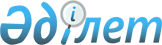 Об утверждении правил присуждения премий в области науки, государственных научных стипендийПриказ и.о. Министра науки и высшего образования Республики Казахстан от 14 сентября 2023 года № 466. Зарегистрирован в Министерстве юстиции Республики Казахстан 15 сентября 2023 года № 33417.
      В соответствии с подпунктом 148-2) пункта 15 Положения о Министерстве науки и высшего образования Республики Казахстан", утвержденного постановлением Правительства Республики Казахстан от19 августа 2022 года № 580 ПРИКАЗЫВАЮ:
      1. Утвердить прилагаемые Правила присуждения премий в области науки, государственных научных стипендий.
      2. Комитету науки Министерства наукии высшего образования Республики Казахстан в установленном законодательством Республики Казахстан порядке обеспечить:
      1) государственную регистрацию настоящего приказа в Министерстве юстиции Республики Казахстан;
      2) размещение настоящего приказа на официальном интернет-ресурсе Министерства наукии высшего образования Республики Казахстан.
      3) в течении десяти рабочих дней после государственной регистрации в Министерстве юстиции Республики Казахстан настоящего приказа представление в Юридический департамент Министерства науки и высшего образования Республики Казахстан сведений об исполнении мероприятий, предусмотренных подпунктом 1) и 2) настоящего пункта.
      3. Контроль за исполнением настоящего приказа возложить на курирующего вице-министра науки и высшего образования Республики Казахстан.
      4. Настоящий приказ вводится в действие по истечении десяти календарных дней после дня его первого официального опубликования.
      "СОГЛАСОВАН"Министерство сельского хозяйстваРеспублики Казахстан Правила присуждения премий в области науки, государственных научных стипендий Глава. 1. Общие положения
      1. Правила присуждения премий в области науки, государственных научных стипендий (далее - Правила) разработаны с подпунктом 148-2) пункта 15 Положения о Министерстве науки и высшего образования Республики Казахстан", утвержденного постановлением Правительства Республики Казахстан от 19 августа 2022 года № 580 и определяют порядок присуждения премий в области науки и государственных научных стипендий.
      2. Порядок присуждения премий в области науки, государственных научных стипендий осуществляется в соответствии с приказом Министра образования и науки Республики Казахстан от 11 июня 2020 года № 242 "Об утверждении Правил оказания государственной услуги "Прием работ на соискание премий в области науки, государственных научных стипендий" (зарегистрирован в реестре государственной регистрации нормативных правовых актов под № 20852) за исключением премий в области аграрной науки.
      3. В настоящих Правилах используются следующие основные понятия:
      1) ученый – физическое лицо, осуществляющее научные исследования и получающее результаты научной и (или) научно-технической деятельности;
      2) уполномоченный орган в области науки (далее - уполномоченный орган) – государственный орган, осуществляющий межотраслевую координацию и руководство в области науки и научно-технической деятельности;
      3) научный работник – физическое лицо, работающее в научной организации, организации высшего и (или) послевузовского образования или научном подразделении организации, имеющее высшее образование, получающее и реализующее результат научной и (или) научно-технической деятельности;
      4) научная организация – юридическое лицо, основными видами деятельности которого являются осуществление научной, научно-технической и инновационной деятельности, в том числе реализация права на объекты интеллектуальной собственности, а также проведение научно-исследовательских и опытно-конструкторских работ;
      5) Национальная академия наук Республики Казахстан при Президенте Республики Казахстан - некоммерческое акционерное общество со стопроцентным участием государства в уставном капитале проводит конкурсы на соискание именных премий и стипендий в области науки за исключением премий в области аграрной науки;
      6) отраслевой уполномоченный орган – государственный орган, осуществляющий реализацию государственной политики в области науки и научно-технической деятельности и координацию работ по проведению научных исследований в соответствующей отрасли.
      4. В целях поощрения ученые, научные работники выдвигаются научными организациями и организациями высшего и (или) послевузовского образования, внесшие вклад в развитие науки и техники на:
      1) соискание ежегодных премий за лучшие научные исследования и работы, выдающиеся достижения в области науки;
      2) соискание государственных научных стипендий.
      Государственные научные стипендии присуждаются:
      ученым и научным работникам, активно участвующим в проведении фундаментальных или прикладных научных исследований в приоритетных для государства направлениях, подготовке научных кадров;
      талантливым молодым ученым в возрасте до сорока лет включительно, активно участвующим в проведении исследований по решению научных проблем и получившим признание научной общественности.
      5. Присуждение премий и государственных научных стипендий осуществляется уполномоченным органом и отраслевыми уполномоченными органами в пределах их компетенции в соответствии с Законом Республики Казахстан "О науке".
      6. Премии в области науки (далее - премии) и государственные научные стипендии присуждаются на конкурсной основе.
      7. В конкурсах на присуждение премий и государственных научных стипендий принимают участие граждане Республики Казахстан, являющиеся учеными и научными работниками, указанные в пункте 3 настоящих Правил.
      8. Размеры премий в области науки и государственных научных стипендий, и требований к оформлению конкурсных материалов определяются приказом Министра образования и науки Республики Казахстан от 21 декабря 2011 года № 536 "Об утверждении размеров премий в области науки и государственных научных стипендий, и требований к оформлению конкурсных материалов" (зарегистрирован в Реестре государственной регистрации нормативных правовых актов за № 7392). Глава 2. Порядок присуждения премий в области науки
      9. Выдвижения работ на соискание премий предоставляется консультативно-совещательным органам (ученые советы) научных организаций и организаций высшего и (или) послевузовского образования Республики Казахстан, независимо от форм собственности (далее – организации).
      10. Выдвигаемая на соискание премии работы принимаются в организации, где выполнена работа.
      11. На соискание премий представляются работы, как отдельных авторов, так и коллектива авторов численностью, не более пяти человек. Каждый автор и коллектив авторов представляет на конкурс одну работу.
      12. Работы, ранее удостоенные премий, выплачиваемых из средств республиканского бюджета, к участию в конкурсе на соискание настоящих премий не допускаются. Работа на соискание премии выдвигается не более двух раз.
      За новые достижения лауреата настоящей премии, премия присуждается ему повторно не раньше, чем через пять лет после предыдущего присуждения.
      Авторам коллективной работы денежная часть премии выплачивается в равных долях.
      13. На соискание премий выдвигаются опубликованные работы, в том числе в международных научных изданиях с ненулевым импакт фактором, выполненные в течение последних пяти лет, включая год, предшествующий объявлению конкурса, прошедшие всестороннее обсуждение в консультативно-совещательных органах организаций с принятием соответствующего решения.
      14. В конкурсе на соискание премий для молодых ученых могут принимать участие молодые ученые в возрасте до сорока лет включительно.
      Работы молодых ученых должны быть выполнены в течение последних трех лет, включая год, предшествующий объявлению конкурса.
      15. На конкурс представляются следующие документы:
      1) научная работа в виде книг, монографий, учебников, сброшюрованных оттисков статей, копий патентов, авторских свидетельств, отчетов о научно-исследовательской работе, прошедших государственную регистрацию;
      2) описание работы (не более 0,5 печатных листов), в котором излагается ее содержание, актуальность и новизна исследований, основные научные результаты, их значимость и возможность дальнейшего использования;
      3) краткая аннотация работы;
      4) выписка из протокола заседания консультативно-совещательного органа организации, выдвинувшей работу;
      5) справка с места основной работы кандидата на соискание премии;
      6) краткая характеристика научной деятельности кандидата на соискание премии, с указанием его творческого вклада (для коллективных работ);
      7) список основных научных работ (не более 5);
      8) справка из организации, выдвинувшей работу, удостоверяющая, что представленная на конкурс работа (серия работ) не удостаивалась ранее премий, выплачиваемых из средств республиканского бюджета.
      Документы, указанные в подпунктах 6), 7) и 8) настоящего пункта представляются с места последней работы кандидата на соискание премии при его увольнении.
      16. Материалы на конкурс на соискание премий в течение 30 календарных дней со дня опубликования объявления о конкурсе представляются в Национальную академию наук Республики Казахстан при Президенте Республики Казахстан (по премиям в области аграрной науки - в Министерство сельского хозяйства Республики Казахстан), где конкурсные документы регистрируются и по окончании срока приема документов в течение 10 рабочих дней передаются для рассмотрения в конкурсную комиссию.
      Объявление о проведении конкурса размещается в республиканской печати уполномоченным органом и на интернет-ресурсах уполномоченного органа и Национальной академии наук Республики Казахстан при Президенте Республики Казахстан (по премиям в области аграрной науки - Министерством сельского хозяйства Республики Казахстан).
      17. Работы и материалы, представленные на конкурс, возвращаются по письменному требованию авторов в одном экземпляре.
      18. Для рассмотрения конкурсных материалов и подготовки решений по вопросу присуждения премий приказом уполномоченного органа (по премиям в области аграрной науки - приказом Министерства сельского хозяйства Республики Казахстан) создается конкурсная комиссия.
      Конкурсная комиссия является консультативно-совещательным органом и формируется из числа представителей министерств, ведомств и других государственных органов, ведущих ученых и специалистов различных областей науки республики.
      В случае выдвижения на соискание настоящих премий работ членов конкурсной комиссии последние не принимают участия в работе комиссии.
      19. Конкурсная комиссия состоит из нечетного количества, но не менее 11 членов Конкурсной комиссии.
      Заседания Конкурсной комиссии считаются правомочными при участии в них не менее двух третей от общего количества членов Конкурсной комиссии.
      Решение Конкурсной комиссии оформляется протоколом.
      20. Из членов конкурсной комиссии формируются секции для предварительного рассмотрения работ, выдвинутых на соискание премий. Секции оценивают работы кандидатов по критериям, утвержденным уполномоченным органом.
      21. Конкурсная комиссия на основании заключений секций, в течение 20 рабочих дней со дня их получения, вносит в уполномоченный орган (по премиям в области аграрной науки - в Министерство сельского хозяйства Республики Казахстан) решение по присуждению премий.
      22. Уполномоченный орган (по премиям в области аграрной науки - Министерство сельского хозяйства Республики Казахстан) на основании решения конкурсной комиссии принимает решение о присуждении премий.
      23. Результаты конкурсов по присуждению премий подлежат опубликованию в республиканской печати и размещению на интернет-ресурсах уполномоченного органа и Национальной академий наук Республики Казахстан при Президенте Республики Казахстан (по премиям в области аграрной науки - Министерства сельского хозяйства Республики Казахстан).
      24. Дипломы о присуждении премий, нагрудные знаки и денежные премии вручаются лауреатам Министром науки и высшего образования Республики Казахстан (по премиям в области аграрной науки - Министром сельского хозяйства Республики Казахстан).
      25. Диплом, нагрудный знак и денежное вознаграждение умершего лауреата премии, награжденного посмертно, передаются наследникам. Глава 3. Порядок присуждения государственной научной стипендии
      26. Выдвижения кандидатов на соискание государственных научных стипендий предоставляется консультативно-совещательным органам организаций.
      27. Решение о выдвижении кандидата на соискание государственной научной стипендии принимается в порядке, установленном в организации, где работает кандидат, выдвигаемый на соискание стипендии.
      28. Ученые, ранее удостоенные государственных научных стипендий, выплачиваемых из средств республиканского бюджета, могут быть допущены на соискание настоящих стипендий повторно не раньше, чем через три года после предыдущего присуждения.
      29. Государственные научные стипендии назначаются сроком до одного года приказом уполномоченного органа.
      30. На выдвигаемого кандидата на соискание государственной научной стипендии представляются следующие документы:
      1) сопроводительное письмо соответствующей организации;
      2) выписка из протокола заседания консультативно-совещательного органа организации о выдвижении кандидата на соискание государственной научной стипендии;
      3) мотивированное ходатайство (рекомендация) консультативно-совещательного органа организации;
      4) справка с места основной работы кандидата на соискание государственной научной стипендии;
      5) список опубликованных научных работ кандидата на соискание государственной научной стипендии за последние пять лет, а также оттиски наиболее важных работ (не более пяти). По монографии представляется аннотация объемом до двух страниц печатного текста.
      31. Материалы на конкурс на соискание государственных научных стипендий в течение 30 календарных дней со дня опубликования объявления о конкурсе представляются в Национальную академию наук Республики Казахстан при Президенте Республики Казахстан, где конкурсные документы регистрируются и по окончании срока приема документов в течение 10 рабочих дней передаются для рассмотрения в конкурсную комиссию.
      Объявление о проведении конкурса размещается в республиканской печати уполномоченным органом и на интернет-ресурсах уполномоченного органа и Национальной академии наук Республики Казахстан при Президенте Республики Казахстан.
      32. К конкурсу не допускаются документы, поступившие после истечения срока приема документов на конкурс.
      33. Материалы, представленные на конкурс, возврату не подлежат.
      34. Для рассмотрения конкурсных материалов и подготовки решений по вопросу присуждения государственных научных стипендий приказом уполномоченного органа создается конкурсная комиссия. 
      Конкурсная комиссия является консультативно-совещательным органом и формируется из числа руководящих работников уполномоченного органа, ведущих ученых и специалистов различных областей науки республики.
      При выдвижении на соискание настоящих стипендий членов конкурсной комиссии последние не принимают участия в работе комиссии.
      35. Условия отбора кандидатов на присуждение государственных научных стипендий разрабатываются и утверждаются уполномоченным органом.
      36. Из членов конкурсной комиссии формируются экспертные группы для предварительного рассмотрения работ кандидатов, выдвинутых на соискание государственных научных стипендий.
      37. Конкурсная комиссия на основании заключений экспертных групп, в течение 20 рабочих дней со дня их получения, вносит в уполномоченный орган решение по присуждению государственных научных стипендий.
      38. Уполномоченный орган на основании решения конкурсной комиссии принимает решение о присуждении государственных научных стипендий.
      39. Государственные научные стипендии не присуждаются действительным членам Национальной академии наук Республики Казахстан, получающим пожизненные ежемесячные стипендии Президента Республики Казахстан из средств республиканского бюджета, а также академику Национальной академии наук Республики Казахстан, достигшему пенсионного возраста, установленного Социальным кодексом Республики Казахстан.
      40. Список стипендиатов, прошедших по конкурсу, публикуется в республиканской печати и размещается на интернет-ресурсах уполномоченного органа и Национальной академии наук Республики Казахстан при Президенте Республики Казахстан.
      41. Сертификаты о присуждении государственной стипендии выдаются уполномоченным органом.
					© 2012. РГП на ПХВ «Институт законодательства и правовой информации Республики Казахстан» Министерства юстиции Республики Казахстан
				
      исполняющий обязанностиМинистра наукии высшего образованияРеспублики Казахстан

Т. Ешенкулов
Приложение к приказу
исполняющий обязанности
Министра науки
и высшего образования
Республики Казахстан
от 14 сентября 2023 года № 466